Figura I – No Palco, o grupo das alunas envolvidas na tarefa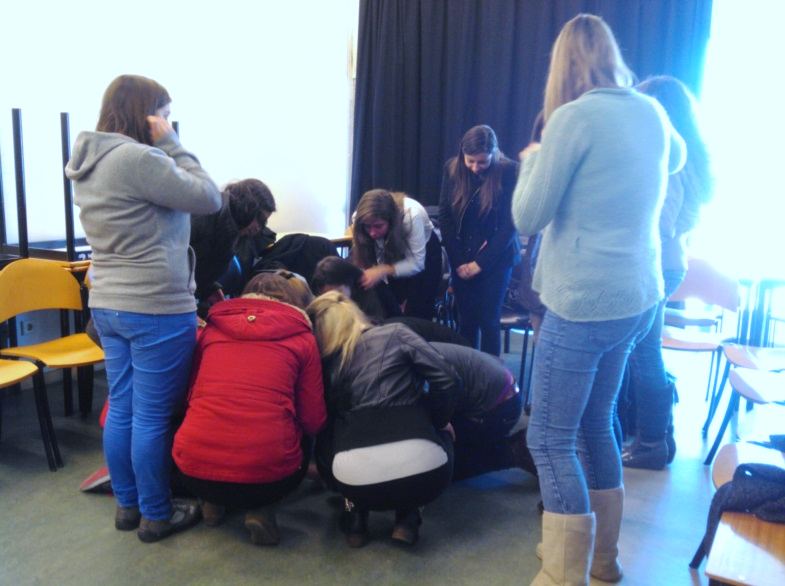 Figura II – Representação do homem e da mulher realizada pelo par masculino 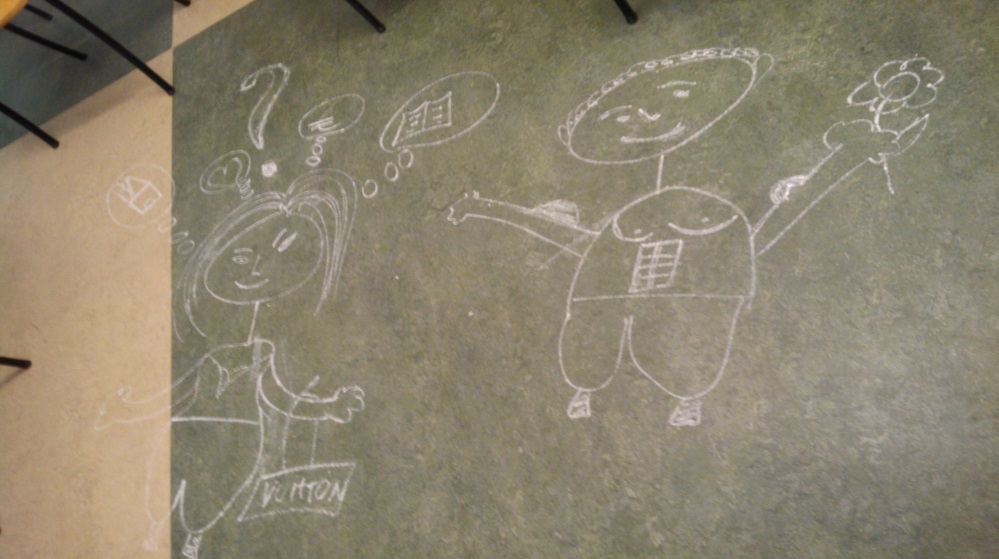 Figura III – Representação do homem e da mulher realizada pelo grupo das alunas 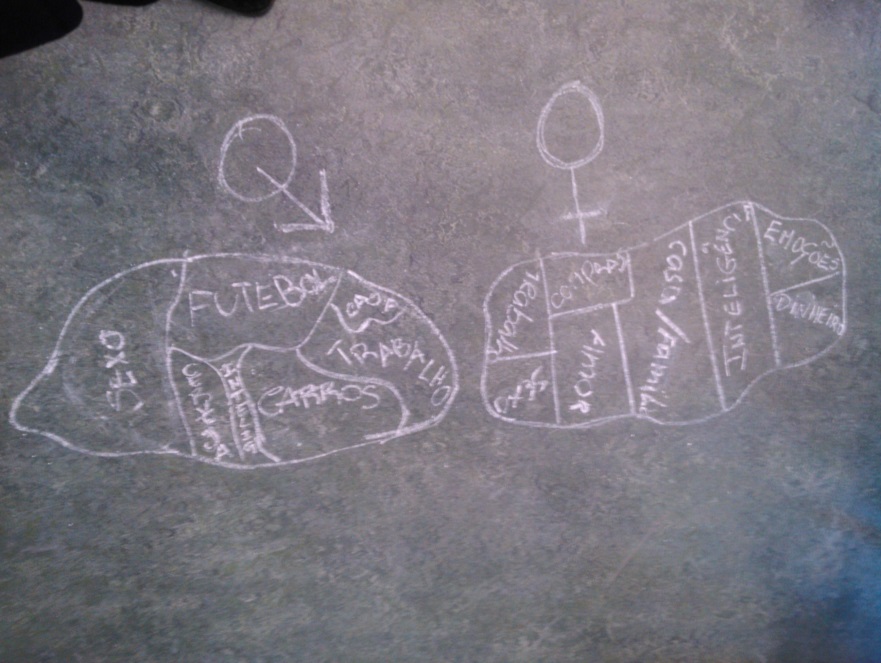 Figura IV – Representação do aluno Pedro sobre a sua pessoa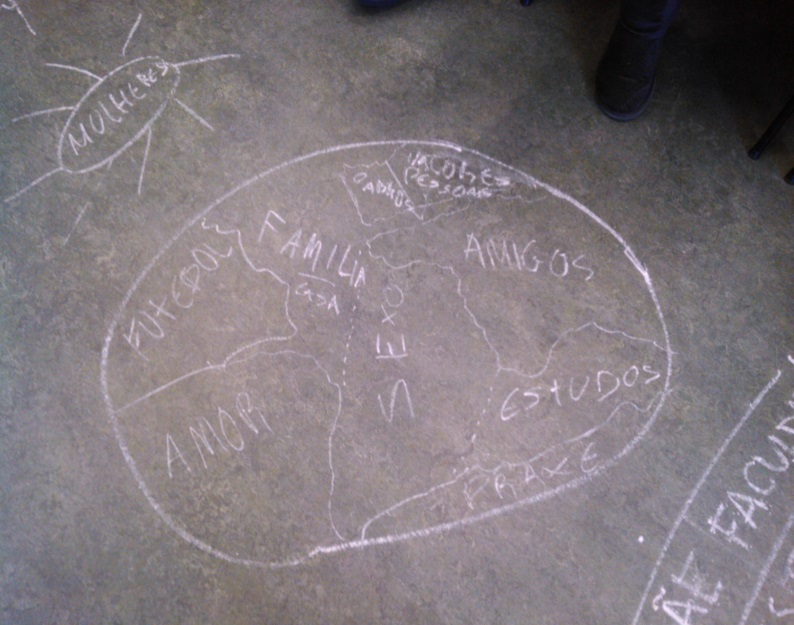 Figura V – Representação da aluna Maria sobre a sua pessoa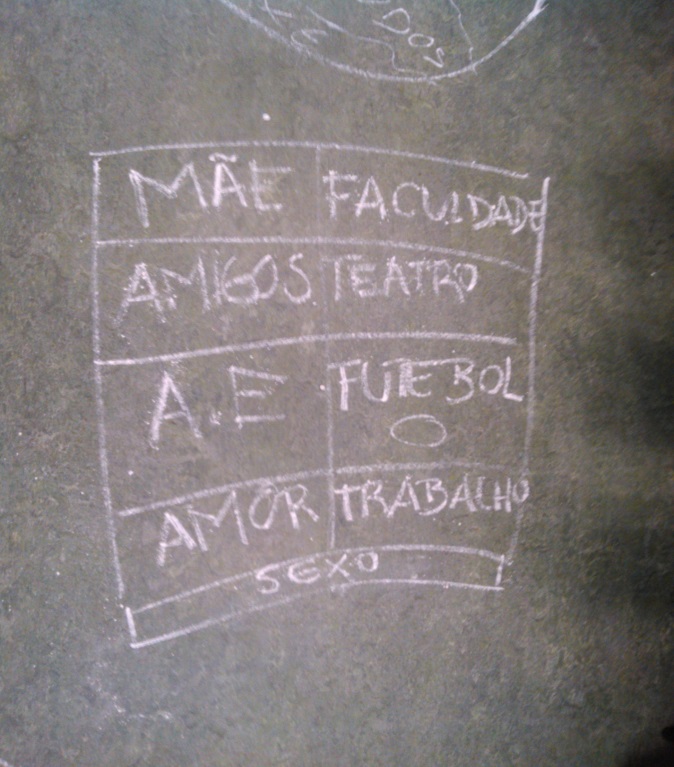 Figura VI – Representação do aluno Diogo sobre a sua pessoa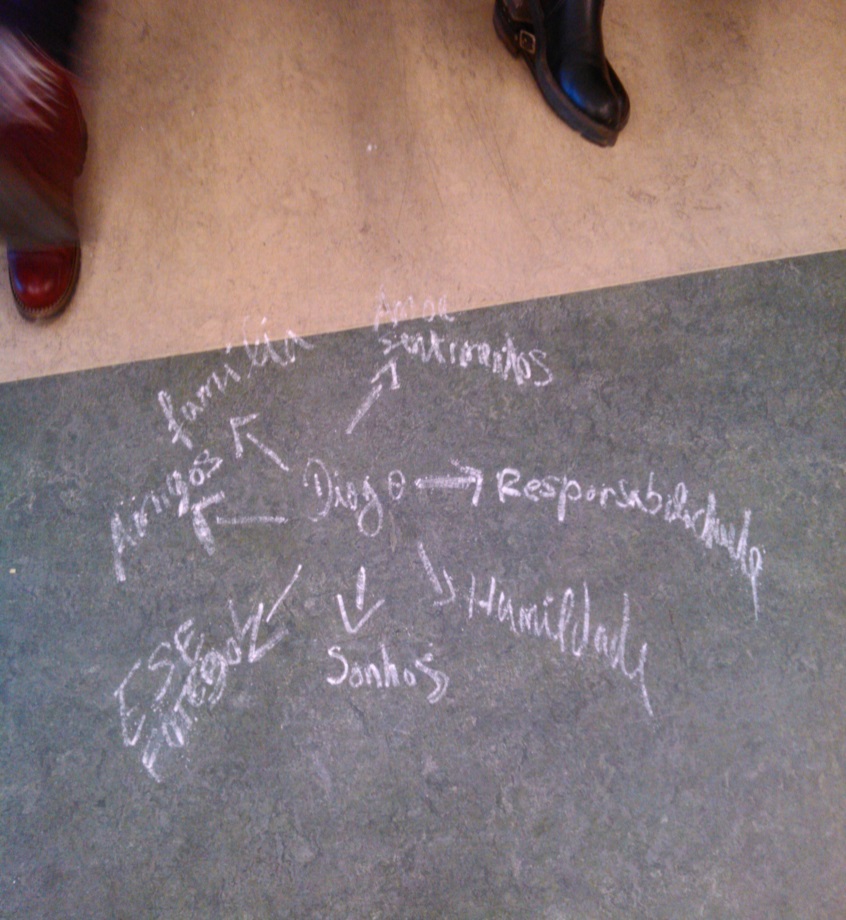 Figura VII – Representação da aluna Filipa sobre a sua pessoa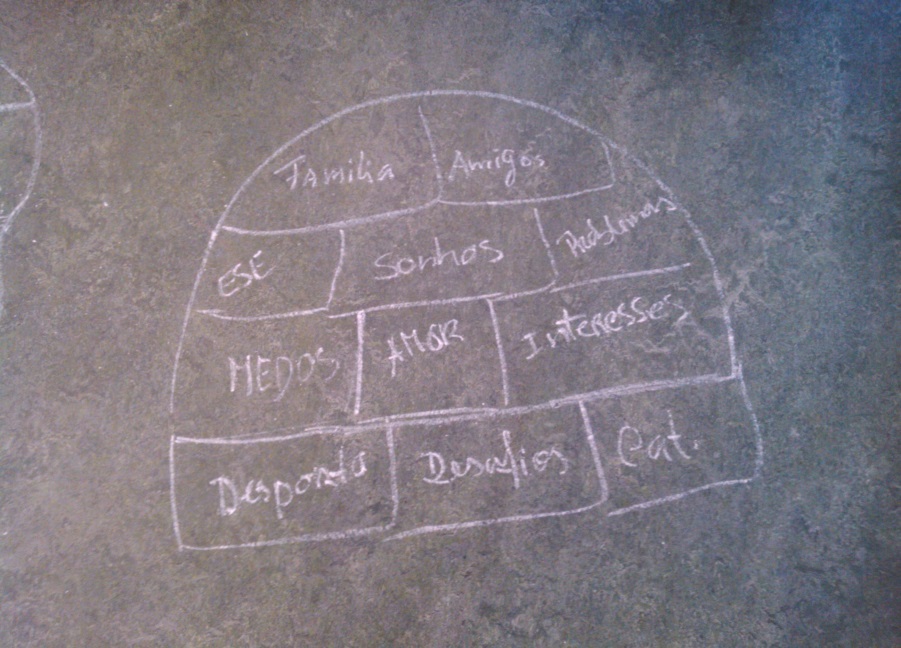 Figura VIII – Teia das características comuns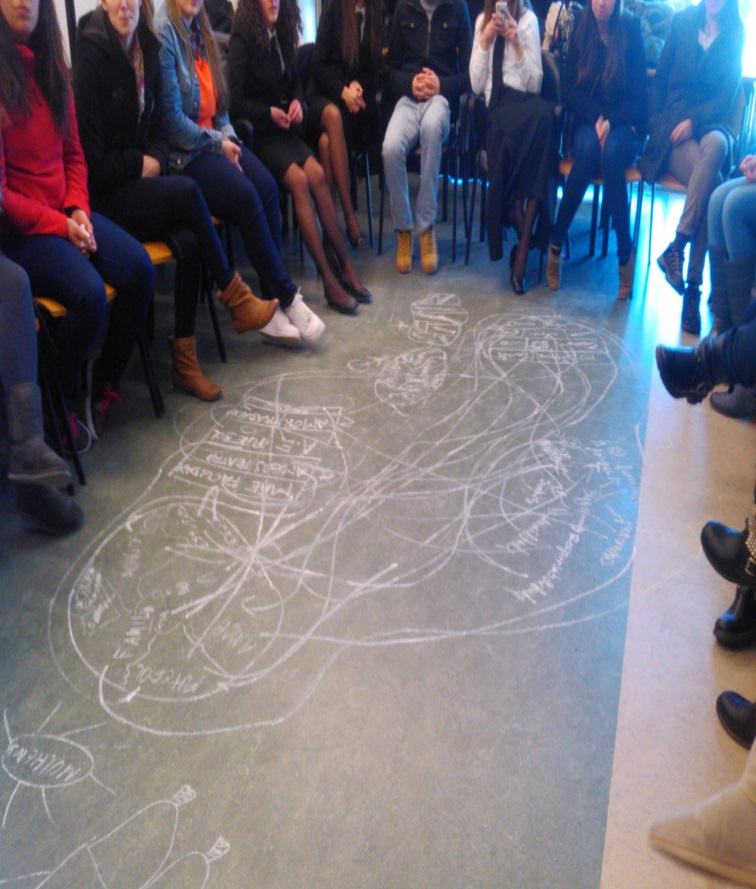 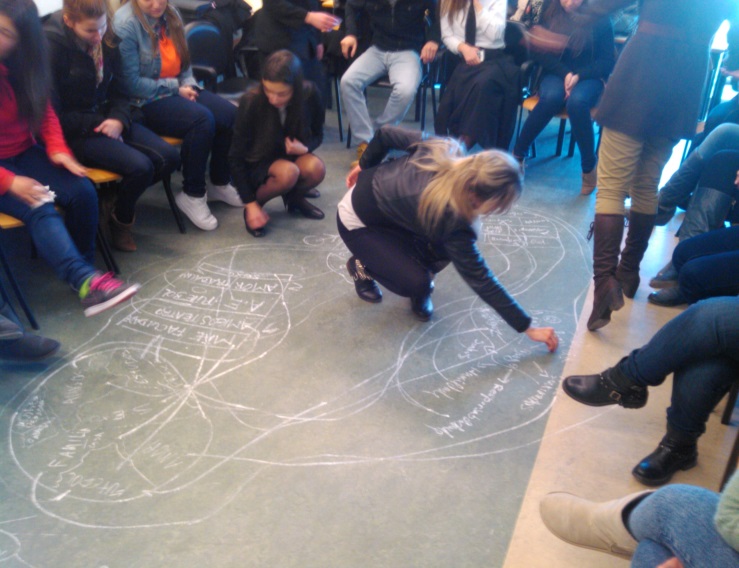 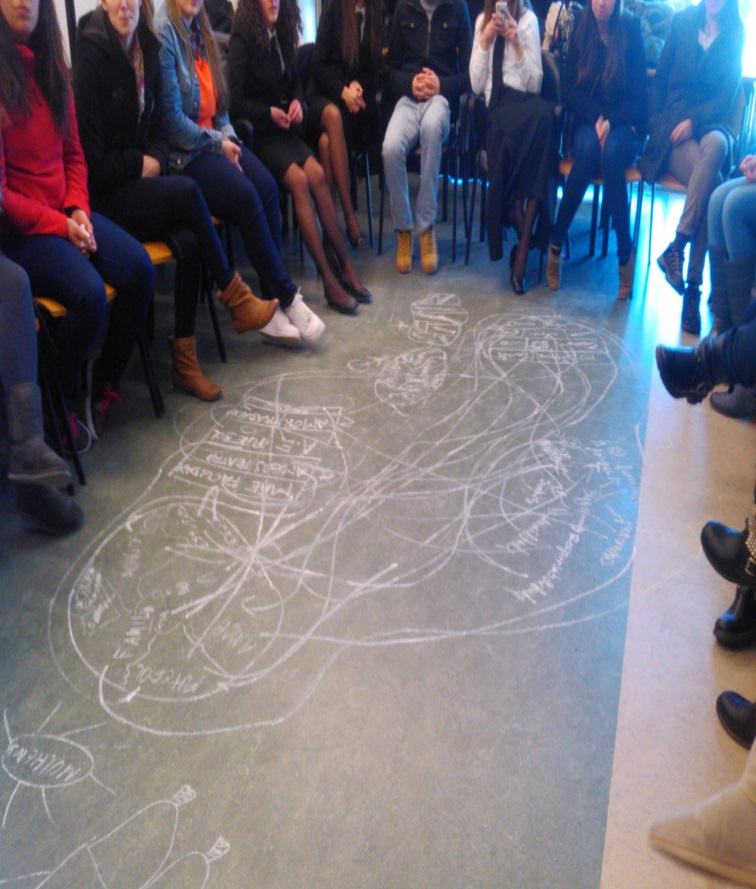 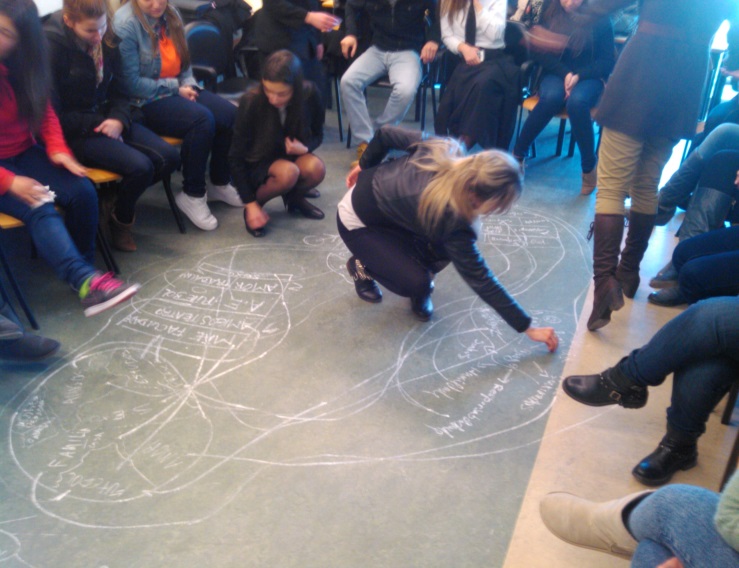 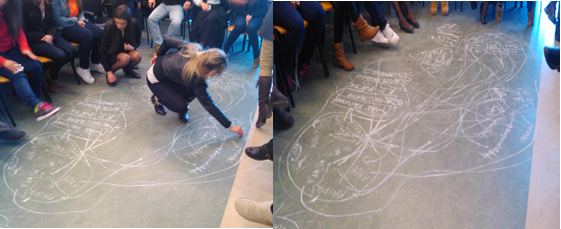 